May 17, 2018Dear DSA Parent,As this school year comes to a close, we want to thank you for all the support you have provided to your students and our school.  DSA serves a unique role in DPS and we are proud of our students’ accomplishments this year.  DSA has amazing teachers and school leaders who put their students’ education and wellbeing at the forefront of everything they do.We also recognize that this year, we have faced several challenges.  We want to work in collaboration with you to address these challenges and how we move forward.  Our goal is to focus on ensuring that our culture is strong and supports academic and artistic excellence.  To this end, we are engaging a professional facilitator, Judy Mares Dixon, to guide a conversation with parents, staff, students and the school leadership team at DSA.  We want to work with you to find common ground as a community as we collaborate to unleash our students’ extraordinary talent.We want to grow and learn from this year to build a better future for the entire DSA family.  The goal of the facilitation will be to create a space where all voices and points of view are shared on an equal basis with the intent of moving forward to an improved and more positive place.  The facilitator's charge will be to create and manage a calm, open environment of shared positive intent.  We would like to invite you to participate, and will ask that you bring your interests and points of view, and also your best intentions in creating a new and better relationship going forward.  We are working on scheduling dates now; please stay tuned for more details.  We anticipate that this work will go into the summer and next fall, and our commitment to you is that we will keep working to continuously improve our school.  Thank you for entrusting us with your students and for being part of the incredible DSA family.Warm Regards,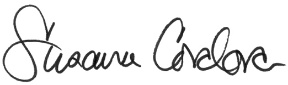 Susana CordovaDeputy SuperintendentDenver Public Schools